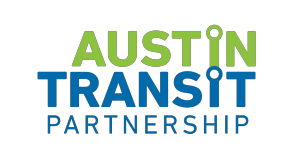 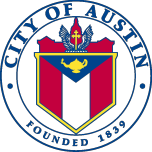 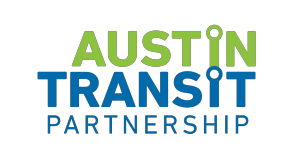 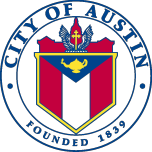 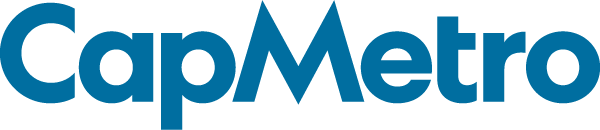 PROJECT CONNECT COMMUNITY ADVISORY COMMITTEEThe Community Advisory Committee will convene onThursday, May 11, 2023 | 5:00 PM - 7:00 PMAustin Transit Partnership Office Board Room 
203 Colorado St. | Austin, Texas, 78701The presiding officer will be present at the above location and some members of the
Committee may participate by videoconference athttps://capmetro-org.zoom.us/webinar/register/WN_uL9sN9eEQc2VYctme7lyQQCall to orderLand AcknowledgmentPublic CommentDiscussion ItemsAustin Light Rail Implementation Plan OptionsAction ItemsAustin Light Rail Implementation RecommendationStaff UpdatesTAC Delegate ReportsWorking Group ReportsFuture Meetings and Agenda ItemsAdjournADA ComplianceReasonable modifications and equal access to communications can be provided upon request with 24 hours’ notice. Please call (512) 484-3440 or email feedback@projectconnect.com
for more information.Community CommentTo provide feedback virtually or in-person during committee meetings please email feedback@projectconnect.com at least 24 hours prior to the meeting.###